Министерство образования Тульской областиГОСУДАРСТВЕННОЕ ПРОФЕССИОНАЛЬНОЕ ОБРАЗОВАТЕЛЬНОЕ УЧРЕЖДЕНИЕ ТУЛЬСКОЙ ОБЛАСТИ«ТУЛЬСКИЙ ГОСУДАРСТВЕННЫЙ КОММУНАЛЬНО-СТРОИТЕЛЬНЫЙ ТЕХНИКУМ»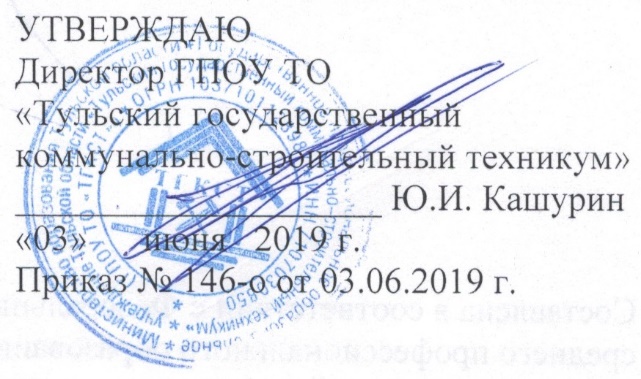 РАБОЧАЯ  ПРОГРАММА УЧЕБНОЙ ДИСЦИПЛИНЫОП.14 Сварка и резка материалов специальности 08.02.07 «Монтаж и эксплуатация внутренних сантехнических устройств, кондиционирования воздуха и вентиляции»Тула 2019Составлена в соответствии с федеральным государственным образовательным стандартом среднего профессионального образования по специальности 08.02.07 «Монтаж и эксплуатация внутренних сантехнических устройств, кондиционирования воздуха и вентиляции», утвержденным приказом Министерства образования и науки РФ № 30 от 15 января 2018 г.Автор: Черкасова И.С. преподаватель ГПОУ ТО «Тульский государственный коммунально-строительный техникум».Рецензент: Пустовой А.И. начальник  учебно-методического  центра, АО «Газпром газораспределение Тула», кандидат технических наук, доцентСОДЕРЖАНИЕОБЩАЯ ХАРАКТЕРИСТИКА РАБОЧЕЙ ПРОГРАММЫ УЧЕБНОЙ ДИСЦИПЛИНЫ СВАРКА И РЕЗКА МАТЕРИАЛОВОбласть применения рабочей программыРабочая программа учебной дисциплины является частью основной образовательной программы в соответствии с ФГОС СПО 08.02.07 «Монтаж и эксплуатация внутренних сантехнических устройств, кондиционирования воздуха и вентиляции», утвержденным приказом Министерства образования и науки РФ от № 30 от 15 января 2018 г., зарегистрирована Министерством юстиции Российской Федерации 06 февраля 2018 г., регистрационный № 49945, входящим в укрупнённую группу 08.00.00 Техника и технологии строительства.1.2. Место дисциплины в структуре основной профессиональной образовательной 
программыУчебная дисциплина «Сварка и резка материалов» принадлежит к профессиональному циклу.Учебная дисциплина «Сварка и резка материалов» обеспечивает формирование профессиональных и общих компетенций по всем видам деятельности ФГОС по специальности 08.02.07 «Монтаж и эксплуатация внутренних сантехнических устройств, кондиционирования воздуха и вентиляции». Особое значение дисциплина имеет при формировании и развитии ОК 01, ОК 02, ОК 04, ОК 05, ОК 09, ОК 10, ПК 2.3, ПК 2.41.3. Цель и планируемые результаты освоения дисциплины2. СТРУКТУРА И СОДЕРЖАНИЕ УЧЕБНОЙ ДИСЦИПЛИНЫ2.1. Объем учебной дисциплины и виды учебной работы2.2. Тематический план и содержание учебной дисциплины 	   3 УСЛОВИЯ РЕАЛИЗАЦИИ ПРОГРАММЫ УЧЕБНОЙ ДИСЦИПЛИНЫ	3.1 Требования к минимальному материально-техническому обеспечению	Для реализации программы учебной дисциплины предусмотрены следующие специальные помещения:кабинет  сварки  и резки  материалов, оснащенный необходимым для реализации программы учебной дисциплины оборудованием:посадочные места по количеству обучающихся;рабочее место преподавателя;комплект учебно-наглядных пособий «Сварка и резка материалов».Технические средства обучения:стенды, плакаты, макеты.	3.2 Информационное обеспечение обученияДля реализации программы библиотечный фонд образовательной организации должен иметь  печатные и/или электронные образовательные и информационные ресурсы, рекомендуемые для использования в образовательном процессе.3.2.1. Печатные изданияКолганов Л.А. Сварочные работы. Сварка, резка, пайка, наплавка. М. Издат.-торговая корпорация «Дашков и К», 2017.-(для колледжей)Герасименко А.И. Основы электрогазосварки. Ростов н/Д. Феникс 2017.-(СПО)3.2.2. Электронные издания (электронные ресурсы)http://twt.mpei.ru/GDHB/OGTA.html3.2.3. Дополнительные источники Виноградов В.С. Оборудование и технология дуговой сварки. М.Издат.-торговая корпорация «Дашков и К», 2017.Колганов Л.А. Сварочное производство. Ростов н/Д. Феникс 2017.-(СПО)Николаев А.А., Герасименко А.И. Электрогазосварщик Ростов н/Д.Феникс, 2017.-(НПО).4  КОНТРОЛЬ И ОЦЕНКА РЕЗУЛЬТАТОВ ОСВОЕНИЯ УЧЕБНОЙ ДИСЦИПЛИНЫСОГЛАСОВАНОЗаместитель директора по учебной работе ГПОУ ТО «ТГКСТ»___________ В.Г. Цибикова«03»  июня 2019 г.СОГЛАСОВАНОНачальник научно-методического центра ГПОУ ТО «ТГКСТ»____________ Л.В. Маслова«03»  июня 2019 г.ОДОБРЕНАпредметной (цикловой) комиссией специальных дисциплин специальности 08.02.07 «Монтаж и эксплуатация внутренних сантехнических устройств, кондиционирования воздуха и вентиляции» Протокол № 10от «24» мая 2019 гПредседатель цикловой комиссии___________  И.С.Черкасова «24» мая   2019 г.ОБЩАЯ ХАРАКТЕРИСТИКА РАБОЧЕЙ ПРОГРАММЫ УЧЕБНОЙ ДИСЦИПЛИНЫ4СТРУКТУРА И СОДЕРЖАНИЕ УЧЕБНОЙ ДИСЦИПЛИНЫ6УСЛОВИЯ РЕАЛИЗАЦИИ УЧЕБНОЙ ДИСЦИПЛИНЫ10КОНТРОЛЬ И ОЦЕНКА РЕЗУЛЬТАТОВ ОСВОЕНИЯ УЧЕБНОЙ ДИСЦИПЛИНЫ11КодПК, ОКУменияЗнанияОК 1, ОК 2, ОК 4, ОК 5, ОК 9, ОК 10,ПК 2.3, ПК 2.4читать условные обозначения сварочных швов;определять по внешнему виду сварочное оборудованиеосуществлять  по внешнему виду контроль за состоянием швов их качеством; выбирать основные параметры режима дуговой сварки;определять сварочные материалыпоследовательность выполнения технологических операций сварки;источники питания дуговой сварки;технику безопасности при сварочных работах;требования к качеству выполнения сварочных работосновные параметры режима сварки;способы сварки; влияние окружающей среды и других составляющих сварочного процесса на качество сварочного соединенияВид учебной работыОбъем часовОбъем образовательной программы 65Самостоятельная учебная нагрузка5Всего учебных занятий 60в том числе:в том числе:теоретическое обучение42лабораторные работы (если предусмотрено)-практические занятия (если предусмотрено)16курсовая работа (проект) (если предусмотрено)-Промежуточная аттестация проводится в форме дифференцированного зачета2Наименование разделов и темСодержание учебного материала и формы организации деятельности обучающихсяОбъемв часахКоды формируемых компетенций1234ВведениеОбщая характеристика дисциплины, ее цели и задачи. Классификация сварки в зависимости от вида энергии для сварки, уровня механизации, рода тока, типа дуги, способа защиты зоны сварки; сварочные материалы, дефекты и контроль качества сварного соединения.2ПК 2.3, ПК 2.4, ОК 01,ОК 02, ОК 04, ОК 05, 0К 09, ОК 10Раздел 1 Электрическая сварка28Тема 1.1Сварочная дуга и ее свойства Содержание учебного материалаПК 2.3, ПК 2.4, ОК 01,ОК 02, ОК 04, ОК 05, 0К 09, ОК 10Тема 1.1Сварочная дуга и ее свойства Сварочная дуга и сущность протекающих в ней  процессов. Условия устойчивого горения дуги Перенос расплавленного металла через дугу. Действия магнитных полей и ферромагнитных масс на сварочную дугу. Способы устранения отклонений дуги. Вольтамперная характеристика дуги. 4ПК 2.3, ПК 2.4, ОК 01,ОК 02, ОК 04, ОК 05, 0К 09, ОК 10Тема 1.1Сварочная дуга и ее свойства В том числе:ПК 2.3, ПК 2.4, ОК 01,ОК 02, ОК 04, ОК 05, 0К 09, ОК 10Тема 1.1Сварочная дуга и ее свойства практических занятий:ПК 2.3, ПК 2.4, ОК 01,ОК 02, ОК 04, ОК 05, 0К 09, ОК 10Тема 1.1Сварочная дуга и ее свойства Практическое занятие № 1. Изучение характеристик сварочной дуги2ПК 2.3, ПК 2.4, ОК 01,ОК 02, ОК 04, ОК 05, 0К 09, ОК 10Тема 1.1Сварочная дуга и ее свойства Самостоятельная работа подготовка сообщений и докладов на тему "Технология выполнения сварочных соединений"1ПК 2.3, ПК 2.4, ОК 01,ОК 02, ОК 04, ОК 05, 0К 09, ОК 10Тема 1.2Сварочные материалыСодержание учебного материалаПК 2.3, ПК 2.4, ОК 01,ОК 02, ОК 04, ОК 05, 0К 09, ОК 10Тема 1.2Сварочные материалыВиды и назначение  сварочных материалов. Правила выбора сварочных материалов для получения сварочного шва с заданными  механическими свойствами и химическим  составом. Штучные металлические электроды для ручной дуговой сварки. Классификация и маркировка электродов. Сварочная проволока сплошного сечения и порошковая для полуавтоматической и автоматической сварки. Сварочные флюсы  и защитные газы, их свойства и применение. Хранение, транспортировка и подготовка к работе сварочных материалов.4ПК 2.3, ПК 2.4, ОК 01,ОК 02, ОК 04, ОК 05, 0К 09, ОК 10Тема 1.2Сварочные материалыВ том числе:4ПК 2.3, ПК 2.4, ОК 01,ОК 02, ОК 04, ОК 05, 0К 09, ОК 10Тема 1.2Сварочные материалыпрактических занятий:ПК 2.3, ПК 2.4, ОК 01,ОК 02, ОК 04, ОК 05, 0К 09, ОК 10Тема 1.2Сварочные материалыПрактическое занятие № 2. Изучение классификации и маркировки электродов2ПК 2.3, ПК 2.4, ОК 01,ОК 02, ОК 04, ОК 05, 0К 09, ОК 10Тема 1.2Сварочные материалыПрактическое занятие № 3. Изучение видов и маркировки флюсов и защитных покрытий2ПК 2.3, ПК 2.4, ОК 01,ОК 02, ОК 04, ОК 05, 0К 09, ОК 10Тема 1.2Сварочные материалыСамостоятельная работа подготовка сообщений и докладов на тему "Особые виды полуавтоматической и автоматической сварки"1ПК 2.3, ПК 2.4, ОК 01,ОК 02, ОК 04, ОК 05, 0К 09, ОК 10Тема 1.3 Сварные соединения и швыСодержание учебного материала4ПК 2.3, ПК 2.4, ОК 01,ОК 02, ОК 04, ОК 05, 0К 09, ОК 10Тема 1.3 Сварные соединения и швыЭлементы сварного соединения. Элементы сварного шва. Основные и вспомогательные типы  сварных соединений. Классификация сварных швов. Условные изображения и обозначения сварных швов на чертежах. Требования к сварным соединениям и швам.4ПК 2.3, ПК 2.4, ОК 01,ОК 02, ОК 04, ОК 05, 0К 09, ОК 10Тема 1.3 Сварные соединения и швыВ том числе:ПК 2.3, ПК 2.4, ОК 01,ОК 02, ОК 04, ОК 05, 0К 09, ОК 10Тема 1.3 Сварные соединения и швыпрактических занятий:ПК 2.3, ПК 2.4, ОК 01,ОК 02, ОК 04, ОК 05, 0К 09, ОК 10Тема 1.3 Сварные соединения и швыПрактическое занятие № 4 Изучение типов сварных швов и их условных обозначений2ПК 2.3, ПК 2.4, ОК 01,ОК 02, ОК 04, ОК 05, 0К 09, ОК 10Тема 1.3 Сварные соединения и швыСамостоятельная работа с учебной литературой по изучению сварочных швов и чтению чертежей1ПК 2.3, ПК 2.4, ОК 01,ОК 02, ОК 04, ОК 05, 0К 09, ОК 10Тема 1.4 Оборудование для  электродуговой сваркиСодержание учебного материала4ПК 2.3, ПК 2.4, ОК 01,ОК 02, ОК 04, ОК 05, 0К 09, ОК 10Тема 1.4 Оборудование для  электродуговой сваркиОбщие сведения об источниках питания. Основные требования к источникам питания. Классификация источников питания. Источники питания переменного тока. Источники питания постоянного тока. Техника безопасности при эксплуатации сварочного оборудования.4ПК 2.3, ПК 2.4, ОК 01,ОК 02, ОК 04, ОК 05, 0К 09, ОК 10Тема 1.4 Оборудование для  электродуговой сваркиВ том числе:ПК 2.3, ПК 2.4, ОК 01,ОК 02, ОК 04, ОК 05, 0К 09, ОК 10Тема 1.4 Оборудование для  электродуговой сваркипрактических занятий:ПК 2.3, ПК 2.4, ОК 01,ОК 02, ОК 04, ОК 05, 0К 09, ОК 10Тема 1.4 Оборудование для  электродуговой сваркиПрактическое занятие № 5 Изучение схем источников питания сварочной дуги при электродуговой сварки 2ПК 2.3, ПК 2.4, ОК 01,ОК 02, ОК 04, ОК 05, 0К 09, ОК 10Тема 1.4 Оборудование для  электродуговой сваркиСамостоятельная работа с учебной литературой по изучению схем источников питания сварочной дуги1ПК 2.3, ПК 2.4, ОК 01,ОК 02, ОК 04, ОК 05, 0К 09, ОК 10Тема 1.5 Особенности сварки пластмасс, цветных металлов и сплавовСодержание учебного материала2ПК 2.3, ПК 2.4, ОК 01,ОК 02, ОК 04, ОК 05, 0К 09, ОК 10Тема 1.5 Особенности сварки пластмасс, цветных металлов и сплавовОсобенности сварки  конструкционных материалов. Сварка алюминия и его сплавов.  Сварка и пайка меди. Особенности сварки пластмасс. Типы сварных соединений пластмассовых трубопроводов. Способы сварки пластмасс: газовая прутковая сварка, контактная сварка, сварка токами  высокой частоты, ультразвуком.Подготовка кромок под сварку. Выбор присадочного материала и режима сварки. Оборудование  для сварки пластмасс.2ПК 2.3, ПК 2.4, ОК 01,ОК 02, ОК 04, ОК 05, 0К 09, ОК 10Тема 1.5 Особенности сварки пластмасс, цветных металлов и сплавовВ том числе:ПК 2.3, ПК 2.4, ОК 01,ОК 02, ОК 04, ОК 05, 0К 09, ОК 10Тема 1.5 Особенности сварки пластмасс, цветных металлов и сплавовСамостоятельная работа подготовка сообщений и докладов на тему "Особенности сварки цветных металлов и сплавов"1ПК 2.3, ПК 2.4, ОК 01,ОК 02, ОК 04, ОК 05, 0К 09, ОК 10Раздел 2 Газовая сварка и кислородная резка.8Тема 2.1Газовая сварка Содержание учебного материала2ПК 2.3, ПК 2.4, ОК 01,ОК 02, ОК 04, ОК 05, 0К 09, ОК 10Тема 2.1Газовая сварка Газовая сварка, её сущность, и применяемые материалы. Оборудование и аппаратура. Технология  газовой сварки.  Техника безопасности при выполнении газосварочных работ.2ПК 2.3, ПК 2.4, ОК 01,ОК 02, ОК 04, ОК 05, 0К 09, ОК 10Тема 2.2Кислородная резкаСодержание учебного материала2ПК 2.3, ПК 2.4, ОК 01,ОК 02, ОК 04, ОК 05, 0К 09, ОК 10Тема 2.2Кислородная резкаКислородная резка металлов. Сущность и условия резки. Оборудование и аппаратура для кислородной  резки. Техника и технология кислородной резки. Техника безопасности при кислородной резке.2ПК 2.3, ПК 2.4, ОК 01,ОК 02, ОК 04, ОК 05, 0К 09, ОК 10Тема 2.2Кислородная резкаВ том числе:ПК 2.3, ПК 2.4, ОК 01,ОК 02, ОК 04, ОК 05, 0К 09, ОК 10Тема 2.2Кислородная резкапрактических занятий:ПК 2.3, ПК 2.4, ОК 01,ОК 02, ОК 04, ОК 05, 0К 09, ОК 10Тема 2.2Кислородная резкаПрактическое занятие № 6, 7 Изучение оборудования для газовой сварки и резки4ПК 2.3, ПК 2.4, ОК 01,ОК 02, ОК 04, ОК 05, 0К 09, ОК 10Тема 2.2Кислородная резкаСамостоятельная работа с учебной литературой по изучению оборудования для газовой сварки и резки1ПК 2.3, ПК 2.4, ОК 01,ОК 02, ОК 04, ОК 05, 0К 09, ОК 10Раздел 3 Дефекты и контроль качества сварки.  4Тема 3.1Деформации и напряжения при сваркеСодержание учебного материала2ПК 2.3, ПК 2.4, ОК 01,ОК 02, ОК 04, ОК 05, 0К 09, ОК 10Тема 3.1Деформации и напряжения при сваркеОстаточные напряжения и деформации при сварке Причины возникновения сварочных напряжений и деформаций. Способы предупреждения  сварочных  напряжений и деформаций. Способы исправления остаточных напряжений и деформаций. Техника безопасности при правке сварных конструкций. Контрольная работа.2ПК 2.3, ПК 2.4, ОК 01,ОК 02, ОК 04, ОК 05, 0К 09, ОК 10Тема 3.2Дефекты и контроль качества сварных соединенийСодержание учебного материала2ПК 2.3, ПК 2.4, ОК 01,ОК 02, ОК 04, ОК 05, 0К 09, ОК 10Тема 3.2Дефекты и контроль качества сварных соединенийТребования к сварным швам. Виды дефектов сварных швов. Нормы контроля и браковки. Способы устранения дефектов сварных швов. Пооперационный контроль качества сварных соединений. Контроль качества сварных соединений разрушающими способами. Контроль качества сварных  соединений  неразрушающими способами.Техника безопасности  при контроле и  испытании сварных соединений.2ПК 2.3, ПК 2.4, ОК 01,ОК 02, ОК 04, ОК 05, 0К 09, ОК 10ИтогоИтого63Промежуточная аттестация Промежуточная аттестация 2ВсегоВсего65Результаты обученияКритерии оценкиФормы и методы оценкиПеречень умений, осваиваемых в рамках дисциплины:- организовывать производство работ по ремонту инженерных систем и оборудования- читать условные обозначения сварочных швов;- определять по внешнему виду сварочное оборудование;- осуществлять  по внешнему виду контроль за состоянием швов их качеством; - выбирать основные параметры режима дуговой сварки;- определять сварочные материалы«Отлично» - теоретическое содержание курса освоено полностью, без пробелов, умения сформированы, все предусмотренные программой учебные задания выполнены, качество их выполнения оценено высоко.«Хорошо» - теоретическое содержание курса освоено полностью, без пробелов, некоторые умения сформированы недостаточно, все предусмотренные программой учебные задания выполнены, некоторые виды заданий выполнены с ошибками.«Удовлетворительно» - теоретическое содержание курса освоено частично, но пробелы не носят существенного характера, необходимые умения работы с освоенным материалом в основном сформированы, большинство предусмотренных программой обучения учебных заданий выполнено, некоторые из выполненных заданий содержат ошибки.«Неудовлетворительно» - теоретическое содержание курса не освоено, необходимые умения не сформированы, выполненные учебные задания содержат грубые ошибки.Устный опросТестированиеВыполнение индивидуальных заданий различной сложностиОценка ответов в ходе эвристической беседы, тестированиеОценка выполнения практического задания (работы)Контрольная работаПеречень знаний, осваиваемых в рамках дисциплины:- последовательность выполнения - технологических операций сварки;- источники питания дуговой сварки;- технику безопасности при сварочных работах;- требования к качеству выполнения сварочных работ;- основные параметры режима сварки;- способы сварки; влияние окружающей среды и других составляющих сварочного процесса на качество сварочного соединения«Отлично» - теоретическое содержание курса освоено полностью, без пробелов, умения сформированы, все предусмотренные программой учебные задания выполнены, качество их выполнения оценено высоко.«Хорошо» - теоретическое содержание курса освоено полностью, без пробелов, некоторые умения сформированы недостаточно, все предусмотренные программой учебные задания выполнены, некоторые виды заданий выполнены с ошибками.«Удовлетворительно» - теоретическое содержание курса освоено частично, но пробелы не носят существенного характера, необходимые умения работы с освоенным материалом в основном сформированы, большинство предусмотренных программой обучения учебных заданий выполнено, некоторые из выполненных заданий содержат ошибки.«Неудовлетворительно» - теоретическое содержание курса не освоено, необходимые умения не сформированы, выполненные учебные задания содержат грубые ошибки.Устный опросТестированиеВыполнение индивидуальных заданий различной сложностиОценка ответов в ходе эвристической беседы, тестированиеОценка выполнения практического задания (работы)Контрольная работа